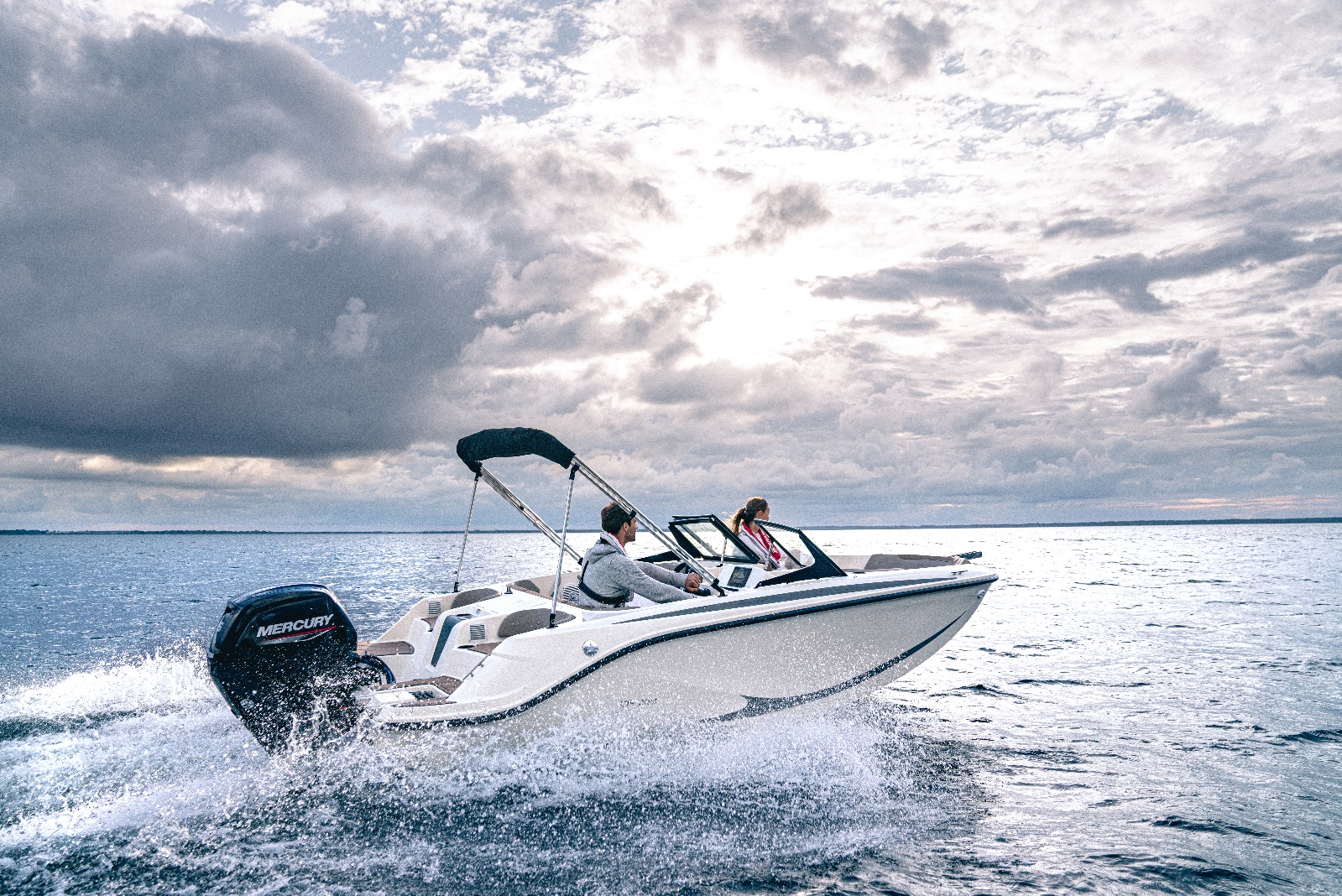 Quicksilver 525 aXess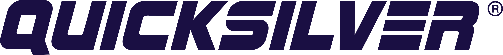 Specifications:	  €27.960 ,-Length: 	5.35	mWidth:	2.29	mEstimated draft:	0.25	mDry Weight:	750	kgFuel tank volume:	68	LThis boat is standard equipped with the following options: Mercury F 60 PKOB Pre-RiggingBow RollerSwim LadderNavigation LightsForward Line/Anchor LockerSwim PlatformsGatorStep Flooring (Almond)Convertible bow sun loungeBow CushionsBow tableAnalog Speedometer/TachometerTrim Gauge12v Electrical SocketHelm Bench SeatAft Bench SeatStorage below Aft SeatCockpit CushionsPortside Lounge SeatStereo Jensen with 2 speakerVesselView MobileDigital Depth Indicator12v HornMooring KitSingle Battery SystemFire ExtinguisherMechanical SteeringElectric & Manual Bilge PumpFull windshield with opening central panelBiminiDelivery Package: Fire extinguisher, registration number, 4 fenders, 4 fender lines, 4 mooring lines, 50 liters of fuel.
Engine Options:Mercury F60 CT	€	830,-Mercury F80	€	3.030,-Mercury F100	€	4.840,-Mercury F100 CT	€	5.830,-Mercury F115	€	5.790,-Mercury F115 CT	€	6.820,-Options & Accessories:Freight	€	1.230,-Ski Pole	€	800,-Simrad GPS/Chart Plotter GO7 with HDI Transducer	€	2.220,-Hydraulic Steering	€	860,-Canvas options:Mooring Cover	€	1.120,-